รายงานผลการจัดซื้อจัดจ้างของสำนักงานปลัดกระทรวงแรงงานประจำปีงบประมาณ พ.ศ. 2565รายงานผลการจัดซื้อจัดจ้าง ประจำปีงบประมาณ พ.ศ. 25651. งบประมาณที่ใช้ในการจัดซื้อจัดจ้างรายงานการวิเคราะห์ผลการจัดซื้อจัดจ้าง ประจำปีงบประมาณ พ.ศ. 2565	สำนักงานปลัดกระทรวงแรงงานได้จัดทำรายงานการวิเคราะห์ผลการจัดซื้อจัดจ้างประจำปีงบประมาณ พ.ศ. 2565 ของหน่วยงานในสังกัดสำนักงานปลัดกระทรวงแรงงาน (ส่วนกลาง) เพื่อแสดงให้เห็นว่าในรอบปีที่ผ่านมามีผลการดำเนินงานการจัดซื้อจัดจ้างจำแนกตามวิธีการจัดซื้อจัดจ้างเป็นอย่างไร เพื่อให้เป็นไปตามการประเมินคุณธรรมและความโปร่งใสในการดำเนินงานของหน่วยงานภาครัฐ (Integrity and Trasparency Assessment : ITA) ของหน่วยงานภาครัฐ ที่กำหนดให้ส่วนราชการได้นำผลการวิเคราะห์ไปปรับปรุงและพัฒนากระบวนการปฏิบัติงาน	ตารางที่ 1 แสดงร้อยละของจำนวนครั้งจำแนกตามวิธีการจัดซื้อจัดจ้าง ประจำปีงบประมาณ พ.ศ. 2565ในปีงบประมาณ พ.ศ. 2565 สำนักงานปลัดกระทรวงแรงงาน (ส่วนกลาง) ได้ดำเนินการจัดซื้อจัดจ้างมีจำนวนทั้งสิ้น 599 ครั้ง พบว่าวิธีการจัดซื้อจัดจ้างสูงที่สุด คือ วิธีเฉพาะเจาะจง จำนวน 582 ครั้ง คิดเป็นร้อยละ 97.16  รองลงมาคือ วิธีประกวดราคาอิเล็กทรอนิกส์ (e-bidding) จำนวน 14 ครั้ง คิดเป็นร้อยละ 2.34 และวิธีคัดเลือกจำนวน 3 ครั้ง คิดเป็นร้อยละ 0.50ตารางที่ 2 แสดงร้อยละงบประมาณจำแนกตามวิธีการจัดซื้อจัดจ้าง ประจำปีงบประมาณ พ.ศ. 2565	จากตาราง จะเห็นได้ว่างบประมาณในภาพรวมที่ใช้ในการจัดซื้อจัดจ้างของ สำนักงานปลัดกระทรวงแรงงาน จำนวน 125,440,613.95 บาท พบว่างบประมาณที่ใช้ในการจัดซื้อจัดจ้างโดยวิธีประกวดราคาอิเล็กทรอนิกส์ (e-bidding) จำนวนเงินมากที่สุด คือ 52,182,952.96 บาท คิดเป็นร้อยละ 41.60 รองลงมาคือ วิธีเฉพาะเจาะจง เป็นจำนวนเงิน 39,345,460.49 บาท คิดเป็นร้อยละ 31.37 และวิธีคัดเลือก เป็นจำนวนเงิน 33,912,200.50 บาท คิดเป็นร้อยละ 27.032. สรุปรายการที่มีการจัดซื้อจัดจ้าง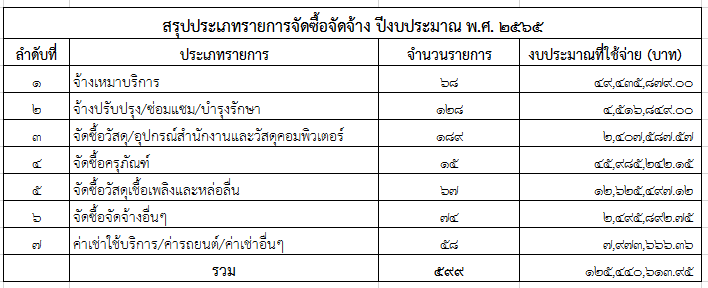 3. ปัญหา/อุปสรรค   การจัดหาพัสดุในระยะเวลาเร่งด่วนทำให้ต้องมีการวางแผนอยู่เสมอและเสี่ยงต่อการผิดพลาดในการจัดหาพัสดุ   การดำเนินการจัดซื้อจัดจ้าง บางโครงการเป็นงานที่ต้องทำเร่งด่วน ส่งผลให้เกิดความเสี่ยงและก่อให้เกิดข้อผิดพลาดในการดำเนินการจัดซื้อจัดจ้างได้ระบบ e - GP หลุดบ่อยต้องบันทึกข้อมูลใหม่ทำให้ปฏิบัติงานไม่ต่อเนื่อง ถ้ามีผู้ใช้จำนวนมากในเวลาเดียวกัน ระบบปฏิบัติการจะช้าต้องใช้ระยะในการปฏิบัติงานนานกว่าปกติส่งผลทำให้อาจไม่ทันตามกำหนดเวลา   การจัดทำแผนการจัดซื้อจัดจ้างของหน่วยงานมีความคลาดเคลื่อนเนื่องจากหน่วยงานกลางอนุมัติแผนออกมาล่าช้ากว่าความเป็นจริง ทำให้ต้องใช้เวลาในการจัดเตรียมข้อมูลทำแผนส่งผลต่อ        การเบิกจ่ายไม่เป็นไปตามแผนที่กำหนดไว้   การปฏิบัติงานด้านพัสดุโดยเฉพาะการจัดซื้อจัดจ้างมีความเสี่ยงดังนั้นจึงจำเป็นต้องมีการฝึกอบรมเจ้าหน้าที่ผู้ปฏิบัติงานเพื่อพัฒนาทักษะในการเรียนรู้4. ข้อเสนอแนะติดตามข่าวสารของกรมบัญชีกลางอย่างต่อเนื่อง กรณีต้องการจัดซื้อจัดจ้างเร่งด่วนเมื่อพบปัญหาในการจัดหาพัสดุควรไปติดต่อกับทางกรมบัญชีกลางโดยตรง  การจัดซื้อ จัดจ้าง กรณีเร่งด่วน หรือโครงการที่มีจำนวนเงินสูง และมีกำหนดระยะเวลาที่จำกัด จะต้องเตรียมความพร้อมในการดำเนินการให้ทันระยะเวลาที่กำหนด โดยให้จัดทำ Time Line กระบวนการจัดซื้อ และวางแผนสำรองทางอื่นเพิ่มเติม หากการดำเนินการไม่เป็นไปตามที่วางแผนไว้ระบบ e - GP หลุดบ่อย ให้แจ้งปัญหาที่เกิดขึ้น ข้อเสนอแนะที่พบกับกรมบัญชีกลางเพื่อกรมบัญชีกลางรับทราบปัญหาจะได้ปรับปรุงพัฒนาระบบให้มีความเสถียรยิ่งขึ้นเตรียมข้อมูลในการจัดทำแผนเบื้องต้นและศึกษาหาแนวทางโดยเทียบเคียงข้อมูลจากปีที่ผ่านมาเพื่อไม่ให้เกิดความล่าช้าจากการสืบค้นข้อมูล  จัดฝึกอบรมเจ้าหน้าที่ผู้ปฏิบัติงานอย่างต่อเนื่องเพื่อให้ปฏิบัติงานได้อย่างถูกต้อง ลดความเสี่ยงและข้อผิดพลาดในการปฏิบัติงาน***********************เดือนเฉพาะเจาะจงเฉพาะเจาะจงประกวดราคาอิเล็กทรอนิกส์ประกวดราคาอิเล็กทรอนิกส์คัดเลือกคัดเลือกรวมรวมครั้งจำนวนเงินครั้งจำนวนเงินครั้งจำนวนเงินครั้งจำนวนเงินตุลาคม 2564293,517,741.20----293,517,741.20พฤศจิกายน 2564271,361,090.00    ----271,361,090.00ธันวาคม 2564402,486,829.25214,857,090.90--4217,343,920.15มกราคม 2565301,243,070.26411,693,421.66--3412,936,491.92กุมภาพันธ์ 2565281,526,329.2722,001,156.4026,424,611.50329,952,097.17มีนาคม 2565482,336,444.45423,420,000.00--5225,756,444.45เมษายน 256522965,830.38--127,487,589.002328,453,419.38พฤษภาคม 2565261,500,191.612211,284.00--281,711,475.61มิถุนายน 2565452,674,011.27----452,674,011.27กรกฎาคม 2565442,523,700.93----442,523,700.93สิงหาคม 2565454,080,316.33----454,080,316.33กันยายน 256519815,129,905.54----19815,129,905.54รวม58239,345,460.491452,182,952.96333,912,200.50599125,440,613.95งบประมาณ วิธีการจัดซื้อจัดจ้างวิธีการจัดซื้อจัดจ้างวิธีการจัดซื้อจัดจ้างเฉพาะเจาะจงประกวดราคาอิเล็กทรอนิกส์คัดเลือก          599582
(97.16) 14
(2.34)  3
(0.50) งบประมาณวิธีการจัดซื้อจัดจ้างวิธีการจัดซื้อจัดจ้างวิธีการจัดซื้อจัดจ้างเฉพาะเจาะจงประกวดราคาอิเล็กทรอนิกส์คัดเลือก125,440,613.9539,345,460.49 (31.37) 52,182,952.96        (41.60) 33,912,200.50 (27.03)